FORMATO DE REFERENCIAS LABORALES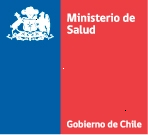 DATOS DE POSTULACIÓNFavor ingresar 3 contactos de referencias laborales recientes, que hayan tenido un cargo de jefatura directo sobre sus funciones.DATOS DE CONTACTO REFERENTESNOMBRE DEL POSTULANTECARGO A POSTULARNOMBRE REFERENTE 1CARGO DESEMPEÑADO POR EL REFERENTETELEFONOS DE CONTACTOINSTITUCION DONDE TRABAJARON JUNTOSPERIODO NOMBRE REFERENTE 2CARGO DESEMPEÑADO POR EL REFERENTETELEFONOS DE CONTACTOINSTITUCION DONDE TRABAJARON JUNTOSPERIODO NOMBRE REFERENTE 3CARGO DESEMPEÑADO POR EL REFERENTETELEFONOS DE CONTACTOINSTITUCION DONDE TRABAJARON JUNTOSPERIODO 